Obsah Výroční zprávy o činnosti za školní rok 2020/2021:Základní údaje o škole…………………………………………………………………3Přehled oborů vzdělávání a vzdělávací programy………………………………...….. 6Přehled pracovníků školy……………………………………………………………... 6Zápis k povinné školní docházce a přijímání žáků na víceletá gymnázia………….…. 8Údaje o výsledcích vzdělávání žáků………………………………………..…..……...8Údaje o dalším vzdělávání pedagogických pracovníků………...…………………… 10Údaje o aktivitách a prezentaci školy na veřejnosti……………...…………………...11Údaje o prevenci sociálně patologických jevů…………….......……………..……… 14Spolupráce s jinými institucemi a organizacemi…………………………….………. 14Údaje o školou organizovaných projektech a aktivitách…………….…...……..…… 15Údaje o výsledcích inspekční činnosti provedené ČŠI………………………....…… 16Základní údaje o hospodaření školy…………………………………………………. 16Mateřská škola………………………………………………………………………. 17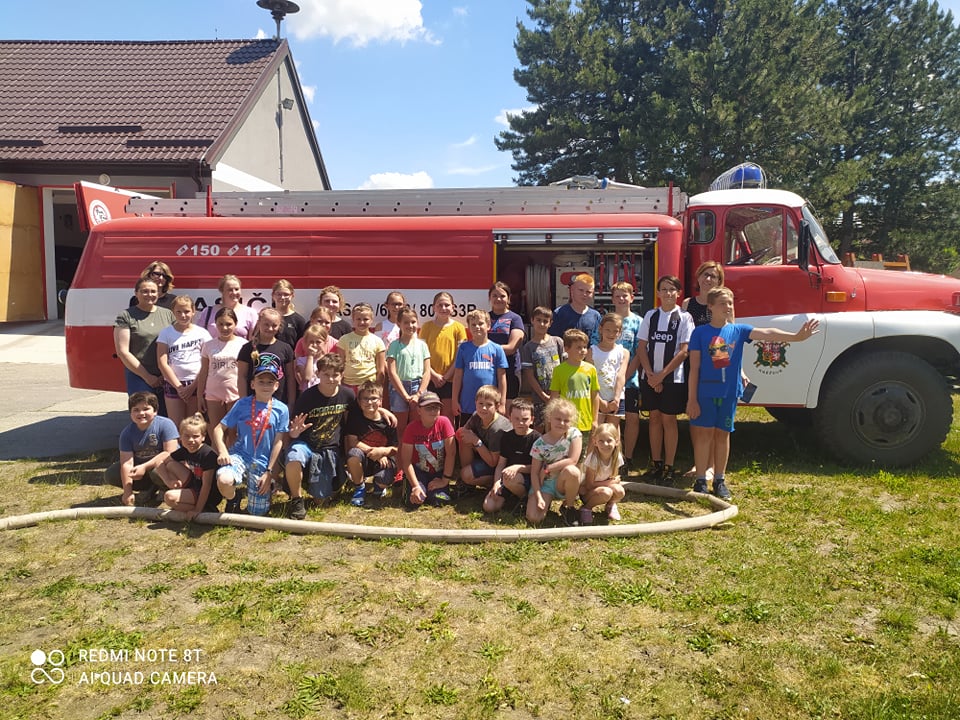 1. Základní údaje o škole2. Přehled oborů základního vzdělávání a vzdělávací programy3. Přehled pracovníků školy4. Zápis k povinné školní docházce a přijímání žáků do víceletých gymnázií5. Údaje o výsledcích vzdělávání žáků6. Údaje o dalším vzdělávání pedagogických pracovníků7. Údaje o aktivitách a prezentaci školy na veřejnosti (září 2020 - červen 2021)7. 3 Zájmové kroužky realizované školou:z důvodu pandemie Covid 19 nerealizovány7.4  Poradenské služby ve školeŠKOLNÍ PORADENSKÉ PRACOVIŠTĚPoradenskými pracovníky školy jsou:vedoucí koordinátor ŠPPMgr. Lenka Miklíková, ředitelka školyvýchovný poradceMgr. Jana Piškulovámetodik prevenceMgr. Olga Chrenčíkováučitelka zaměřená na speciální pedagogikuMgr. Ivana Blašková, od 1. 8. 2021 Hana SvobodováKonzultační den: - pondělí 14:00 – 15.307.5 Vzdělávání dospělýchV tomto období nebyl realizován žádný kurz pro dospělé.8. Údaje o prevenci sociálně patologických jevůVe školním roce 2020/2021 byl MPP zaměřen na realizaci dlouhodobých, systémových a efektivních programů primární prevence. I v tomto roce jsme mapovali situaci ve škole z hlediska patologických jevů, zaměřené i nadále především na používání moderních technologií. Dále jsme se snažili o spolupráci učitelů z hlediska prevence, spolupráce s výchovnou poradkyní a třídními učiteli.  Podporovali jsme a rozvíjeli důvěru mezi žákem a učitelem. Rozvíjeli jsme kompetence žáků zapojením do spoluvytváření pravidel soužití ve škole, ale i nastavení pravidel pro výuku online.V oblasti zdravého životního stylu jsme se zaměřili na domácí klima a využití volného času během distanční výuky.Minimální preventivní program byl realizován minimálně vzhledem k celoročně probíhající pandemii Covid-19.Preventivní výchova je začleněna do některých předmětů. Jedná se zejména o tyto předměty: prvouka, vlastivěda, přírodověda, informatika, tělesná výchova.Nabízíme poradenské činnosti žákům a rodičům (konzultační hodiny).Za pozitivní stránku považujeme:dobrou spolupráci školy se zřizovatelemspolupráci s PPPspolupráci s okresní metodičkou prevence Mgr. Alenou Vlkovouspolupráce s OSPODdobré sociální klima ve třídáchPrevence se stala samozřejmou součástí jednotlivých předmětů i mimoškolních aktivit žáků.V roce 2020/2021 i přes probíhající pandemií se podařilo realizovat v září a červnu turistické pochody, školní výlet do science centra VIDA Brno, proběhla dopravní výchova ve spolupráci s DDM Veselí nad Mor. a v září proběhly programy Kamarád a Peníze nerostou na stromě ve spolupráci s organizací KROK Kyjov.Ve školním roce 2021/2022 se chceme i nadále zaměřit na pozitivní klima třídy, na zdravý životní styl a zamezit projevům patologických jevů na škole, zejména šikaně a věnovat se tématu „rasismu“.9. Spolupráce s jinými institucemi a organizacemiSpolupráce s rodiči Rodiče jsou informováni o dění ve škole prostřednictvím webových stránek školy, žákovských knížek a třídních schůzek. K řešení problémů mají rodiče možnost využít konzultačních hodin školního poradenského pracoviště a mohou také kontaktovat i ostatní pedagogické pracovníky.Výchovné problémy žáků jsou řešeny výchovnou komisí. O pohovoru je učiněn zápis.Další spolupráce:spolupráce školy se zřizovatelemPedagogicko - psychologická poradnaDDM Pastelka Uherský Ostrohspolupráce školy s Policií ČROSPOD Veselí nad Moravou Společenská zájmová sdružení:- Hasičský sbor- Myslivecký spolek10. Údaje o školou organizovaných projektech a aktivitáchProjekt dotované mlékoOd roku 1999 se účastníme projektu Školní mléko. Hlavním realizátorem je firma Laktea. Laktea přišla v polovině devadesátých let s ideou vzkřísit zapomenutý program Školní mléko. Důvody byly jasné: upozorňování lékařů na vážný nedostatek vápníku ve výživě dětí a mládeže, který v pozdějším věku působí vážné zdravotní problémy, zejména s osteoporózou. Děti mají možnost si 2 krát týdně koupit mléčný výrobek (za 4 - 5 Kč za kus).Projekt dotované ovoceCílem projektu je podpora zdravé výživy a zvýšení spotřeby ovoce a zeleniny u dětí.Zvyšování kvality ve vzdělávání žáků na ZŠ a MŠ Kněždub z programu OP VVV – 3. pokračováníAktivity:- školní asistent ZŠ- školní asistent MŠ- doučování dětí- projektový den MŠ a ZŠRozvojový program Podpora výuky plavání v základních školách – VI. etapa- dotace na dopravu11. Údaje o výsledcích inspekční činnosti provedené Českou školní inspekcíVe školním roce 2020/2021 neproběhla inspekční činnost ČŠI ve škole. 12. Základní údaje o hospodaření školyŠkola hospodařila s finančními prostředky poskytnutými z MŠMT (přímé náklady na vzdělávání) a od zřizovatele – obce Kněždub (provozní a režijní náklady).V kalendářním roce 2021 byla poskytnuta dotace ve výši 1 285 000 od zřizovatele a 8 108 137 Kč od státu.Investice   -      školní rok  2020/2021MŠnábytek, postýlky a židličky   33.767,- nábytek lehárna 42.815,- nábytek sborovna  99.898,- zednické práce, elektroinstalace, natěračské práce – 28 366,-ZŠnábytek 3.250,- interaktivní tabule  38.636,- výroba a montáž obkladu a knihovny  97.000,- interaktivní tabule, router,  38.636,- ŠDmagnetická tabule  13.533,- ŠJmalířské práce  9.700,- oprava pánve  16.938,- Kněždub dne 15. 9. 2021                                                         Mgr. 	Lenka Miklíková13. Mateřská škola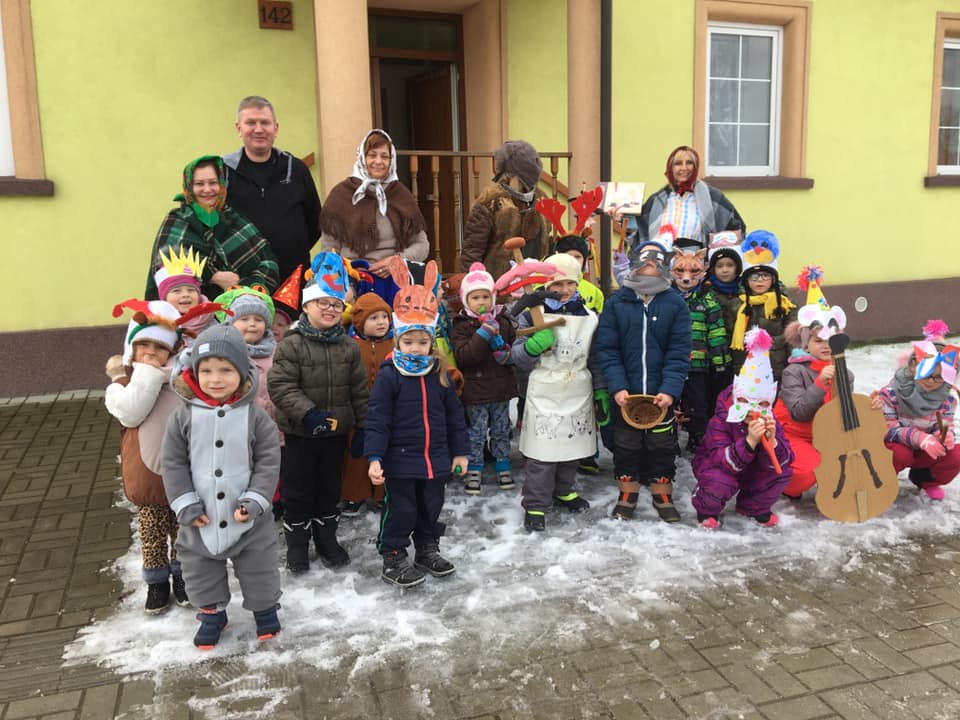 Základní údaje:Počet dětí:  37chlapců 24, dívek 132 heterogenní třídy:     Květinky, počet dětí 12                                    Sluníčka, počet dětí 25Integrované děti: 1Počet předškoláků: 12Odklad školní docházky:  2Pedagogický sbor:    	ved. uč. Mgr. Ivana Blašková  - 1,0 úvazku (do 7/2021)p. uč. Mgr. Erika Švrčková – 1,0 úvazku (od 5/2021 ved. uč.)p. uč. Františka Uřičářová  -  1,0 úvazkup. uč. Andrea Vítková, Dis. – 1,0 úvazku (do 7/2021)p. uč. Irena Chalupová – 1,0 úvazku (od 1. 8. 2021)p. uč. Hana Svobodová – 1,0 úvazku (od 1. 8. 2021)školní asistent Miroslava Grombířová (od února - 0,5 úvazku) zástup za nemoc (p. uč. Blaškové) p. uč. Marcela MalíkováDomovnice, uklízečka, topič:          p. Jana Hrušková  - 0,8 úvazku(topení v době od 1. 10. 2020 do 30. 4. 2021)
Provozní doba MŠ:	6:15 -  16:15Pedagogičtí pracovníci podle věkové skladby v MŠ Vzdělávání:ŠVP pro PV s názvem  „SLUNÍČKO MEZI KVĚTINKAMI“Vzdělávání dětí probíhalo podle ŠVP PV, který vycházel z RVP PV. Motto školky:  „Spokojené a šťastné dítě je, pokud je obklopeno milujícími lidmi.“ŠVP je projekt, který zdůrazňuje klíčové kompetence, jejich provázanost se vzdělávacím obsahem a uplatnění získaných vědomostí v praktickém životě. Napomáhá rozvíjení dětí ve všech oblastech, přispívá k osvojování základů hodnot, na nichž je založena naše společnost. Vede k získávání osobní samostatnosti a schopnosti projevovat se jako samostatná osobnost působící na své okolí.ŠVP je rozdělený do 5 integrovaných bloků:Sluníčko je tady s námiSluníčko se vzdalujeSluníčko v zemi leduSluníčko probouzí k životuSluníčko se s námi radujeV tomto školním roce jsme se zaměřili na zapojení integrovaného dítěte do kolektivu dětí ve třídě, ve spolupráci s asistentkou pedagoga. Posilovali jsme ohleduplné a zdvořilé chování dětí, toleranci a vzájemnou spolupráci. Využívali jsme metody prožitkového poznávání, manipulování s předměty a objevování. Děti byly vedeny k samostatným řečovým projevům a rozvoji  komunikativních dovedností.Činnosti dětí:logopediehra na zobcovou flétnusprávné dýchánígrafomotorická cvičenípočetní řada 1 – 5rozvoj jemné a hrubé motorikyvzájemná komunikace dětí mezi sebouAkce školy:Příprava bylinkového záhonu na zahradě MŠDivadelní představení Rolničky „Duhové království“Dýňový festivalProcházky s medvídkem „Teribearem“Den myslivosti na zahradě MŠVýlet do Filipova údolí a „Kuželovský mlýn“Plavání - BzenecNávštěva hřbitova-uctění památky zesnulýchFotografování dětíDrakiáda na hřištiKreslení obrázků do nemocnice v Uh. HradištiČertovský rejMikulášská nadílkaVánoce v MŠ    Zpívání koled u OÚ Masopust - obchůzka po obciKarneval v MŠDen Země Čarodějnický rejNávštěva ZŠDen dětí – divadlo „Duch“ na zahradě MŠ, kreslení křídou na chodník, pohybové a sportovní hry na zahradě Projekt – „Roboti“ seznámení předškolních dětí s robotikouHasičský den Projekt „Zdravé stravování“Výlet -  Čechův dvůr v LouceProjekt – „Bylinky“Dopravní hřiště ve Veselí nad MoravouProjekt „Zubní hygienaLoučení s předškolákyNoční spaní předškoláků v MŠV MŠ byl od 19. 7. – 23. 7. 2021 zorganizován příměstský tábor (DDM Pastelka Uherský Ostroh).V Kněždubě 15. 9. 2021                                             Mgr. Erika ŠvrčkováŠkolská rada schválila dne 25. 10. 2021Podpisy…………………………………………………………………..........................................................................................................................................................................................................1.1 Škola1.1 Školanázev školyZákladní škola a Mateřská škola Kněždub, okres Hodonín, příspěvková organizaceadresa školyKněždub 148, 696 64 Kněždubprávní formapříspěvková organizaceIČO75020009IZO ZŠ102 379 921IZO MŠ107 607 000IZO ŠJ103 155 953IZO ŠJ - VÝDEJNA150 075 855IZO ŠD118 600 192identifikátor školy600115739vedení školyředitelka:Mgr. Lenka Miklíkovástatutární zástupce:Mgr. Olga Chrenčíkovávedoucí učitelka MŠ.:Mgr. Ivana Blašková, od 19. 4. 2021 Mgr. Erika Švrčkovávedoucí školní jídelny:Pavlína Máčalovákontakttel.:+420 739 334 196 (ZŠ)+420 604 318 380 (MŠ)+420 739 354 424 (ŠJ)+420 702 162 468e-mail: zsknezdub@centrum.czmsknezdub@centrum.czsjknezdub@centrum.czwww.zsknezdub.cz1. 2 Zřizovatelnázev zřizovateleObec Kněždubadresa zřizovateleKněždub 140, 696 64 Kněždubkontakttel.: +420 530 332 731e-mail:ouknezdub@knezdub.cz1. 3 Součásti školykapacitaMateřská škola50Základní škola120Školní družina25Školní jídelna MŠneuvádí seŠkolní jídelna ZŠneuvádí se1. 4 Základní údaje o součástech školy (stav k 30. 6. 2021)1. 4 Základní údaje o součástech školy (stav k 30. 6. 2021)1. 4 Základní údaje o součástech školy (stav k 30. 6. 2021)1. 4 Základní údaje o součástech školy (stav k 30. 6. 2021)Součást školyPočet odděleníPočet dětí/ žákůPočet dětí/žáků na ročníkMateřská škola23718,51. stupeň ZŠ337            7,42. stupeň ZŠxxxŠkolní družina12222Školní jídelna MŠx37xŠkolní jídelna ZŠx34x 1.5 materiálně-technické podmínky školy 1.5 materiálně-technické podmínky školy Učebny, herny ZŠ – kmenové třídy 3, ŠD -1 Odborné pracovny, knihovna, multimediální     učebna 1- počítačová učebna: 1 interaktivní tabule, 11       počítačů) Odpočinkový areál, zahrada, hřiště Víceúčelové hřiště, venkovní kreslící tabule,   venkovní učebna, dráha a doskočiště, ohniště s  lavičkami. Sportovní zařízení Upravený prostor sloužící k výuce Tv. Žákovský nábytek Obnovuje se. Vybavení učebními pomůckami, hračkami,   sportovním nářadím apod. Každoročně se doplňuje, obnovuje. Vybavení žáků učebnicemi a učebními texty Každoročně se doplňují učebnice. Vybavení  učeben pomůckami Pokračuje se v modernizaci SW i HW, 4 IT. Vybavení školy audiovizuální a výpočetní  technikou Na škole je jedna učebna ICT s internetem (10 počítačů), 21 notebooků, v MŠ  2 PC, v  jednotlivých třídách 1 počítač, 3  interaktivní tabule, 1 tablet.3 grafické tablety, 1 vizualizér, 1 dataprojektor.  Investiční rozvojZŠ – obklady, knihovna  MŠ – nábytek sborovna, skříň lehárna, revitalizace pískoviště, obnova postýlek a židliček  1.6 Údaje o školské radě 1.6 Údaje o školské radě Datum zřízení 14. 12. 2005 Počet členů školské rady  9 Kontakt Ing. Kristýna Knotková 1.7 Údaje o občanském sdružení při škole – Klub přátel školy z.s. 1.7 Údaje o občanském sdružení při škole – Klub přátel školy z.s. Registrace 22. 2. 2016 Zaměření Mimoškolní činnost Kontakt Pavla HrbáčkováVzdělávací programV ročníkuPlatný odŠVP ZŠ Kněždub1.- 5.1. 9. 20073.1 Základní údaje o pracovnících školy3.1 Základní údaje o pracovnících školyPočet pracovníků celkem17Počet učitelů ZŠ4Počet vychovatelů ŠD1Počet asistentů pedagoga3Počet učitelek MŠ4Počet provozních zaměstnanců ZŠ2Počet provozních zaměstnanců MŠ1Počet zaměstnanců ŠJ43. 2 Údaje o pedagogických pracovnících3. 2 Údaje o pedagogických pracovnících3. 2 Údaje o pedagogických pracovnících3. 2 Údaje o pedagogických pracovnících3. 2 Údaje o pedagogických pracovnících3. 2 Údaje o pedagogických pracovnícíchPedagogičtí pracovníciFunkceTřídnictvíÚvazekStupeň vzděláníAprobaceMgr. Lenka Miklíkováředitelka1,0VŠI. stupeňMgr. Olga Chrenčíkováučitelka ŠMPIII. třída, 5. roč1,0VŠI. stupeňMgr. Jana Piškulováučitelka VPI. třída, 1. a 3. roč. 1,0VŠI. stupeňMgr. Jana VařechováučitelkaII. třída, 2. a 4. roč.0,77VŠI. stupeňEva Štípská, DiS.vychovatelka,asistentka ped.školní družina0,800,5VOŠsoc. ped.Františka Uřičářováučitelka MŠ1,0ÚSOMgr. Ivana Blaškováved. učitelka MŠdo 31. 7. 20211,0ÚSO +VŠspec. ped.Andrea Vítková, DiS.učitelka MŠdo 31. 7. 20211,0VOŠMgr. Erika Švrčkováučitelka MŠod 19. 4. 2021 ved. uč. MŠ1,0ÚSO+VŠIrena Chalupováučitelka MŠod 1. 8. 20211,0ÚSOHana Svobodováučitelka MŠod 1. 8. 20211,0ÚSODagmar Tomečkováasistent pedagogaod 1. 2. 20210,5akreditovaný kurz APMiroslava Grombířováasistent pedagogaod 1. 2. 20210,5akreditovaný kurz AP3. 3 Pedagogičtí pracovníci podle věkové skladby v ZŠ (včetně ŠD; bez MŠ)3. 3 Pedagogičtí pracovníci podle věkové skladby v ZŠ (včetně ŠD; bez MŠ)3. 3 Pedagogičtí pracovníci podle věkové skladby v ZŠ (včetně ŠD; bez MŠ)3. 3 Pedagogičtí pracovníci podle věkové skladby v ZŠ (včetně ŠD; bez MŠ)3. 3 Pedagogičtí pracovníci podle věkové skladby v ZŠ (včetně ŠD; bez MŠ)3. 3 Pedagogičtí pracovníci podle věkové skladby v ZŠ (včetně ŠD; bez MŠ)3. 3 Pedagogičtí pracovníci podle věkové skladby v ZŠ (včetně ŠD; bez MŠ)3. 3 Pedagogičtí pracovníci podle věkové skladby v ZŠ (včetně ŠD; bez MŠ)3. 3 Pedagogičtí pracovníci podle věkové skladby v ZŠ (včetně ŠD; bez MŠ)3. 3 Pedagogičtí pracovníci podle věkové skladby v ZŠ (včetně ŠD; bez MŠ)3. 3 Pedagogičtí pracovníci podle věkové skladby v ZŠ (včetně ŠD; bez MŠ)3. 3 Pedagogičtí pracovníci podle věkové skladby v ZŠ (včetně ŠD; bez MŠ)do 35 letdo 35 let35 – 50 let35 – 50 letnad 50 letnad 50 letpracující důchodcipracující důchodcirodičovská dovolenárodičovská dovolenácelkemcelkemmužiženymužiženymužiženymužiženymužiženymužiženy0101040000063. 4 Údaje o nepedagogických pracovnících ZŠ a MŠ3. 4 Údaje o nepedagogických pracovnících ZŠ a MŠOstatní pracovníciFunkcePavlína Máčalovávedoucí školní jídelnyBlanka MirošovákuchařkaMarcela Rybnikářovápomocná kuchařkaSimona Pavkovápomocná kuchařka/uklízečkaJana Říhovádomovnice/uklízečkaJana Hruškovádomovnice/uklízečka4.1 Zápis ve školním roce 2020/2021 k povinné školní docházce4.1 Zápis ve školním roce 2020/2021 k povinné školní docházce4.1 Zápis ve školním roce 2020/2021 k povinné školní docházce4.1 Zápis ve školním roce 2020/2021 k povinné školní docházcepočet prvních třídpočet dětí přijatých do první třídyz toho počet dětí (nástup po odkladu)počet odkladů17024. 2 Výsledky přijímacího řízení a) na víceletá gymnázia přijato:4. 2 Výsledky přijímacího řízení a) na víceletá gymnázia přijato:4. 2 Výsledky přijímacího řízení a) na víceletá gymnázia přijato:z pátého ročníkuze sedmého ročníkugymnázia zřiz. krajem105.1 Přehled o výsledcích vzdělávání žáků Přehled o prospěchu a chování5.1 Přehled o výsledcích vzdělávání žáků Přehled o prospěchu a chování5.1 Přehled o výsledcích vzdělávání žáků Přehled o prospěchu a chování5.1 Přehled o výsledcích vzdělávání žáků Přehled o prospěchu a chování5.1 Přehled o výsledcích vzdělávání žáků Přehled o prospěchu a chování5.1 Přehled o výsledcích vzdělávání žáků Přehled o prospěchu a chováníTřídaPočet žákůProspělos vyznam.ProspěloNeprospěloOpakují1.770002.11110003.440004.413005.118300Celkem3731600Snížený stupeň z chováníSnížený stupeň z chováníStupeň chováníPočet žáků1372030Další výchovná opatřeníDalší výchovná opatřeníNapomenutí tř. učitelky0Důtka tř. učitelky0Důtka řed. školy0Pochvala tř. učitelky0Pochvala řed. školy05. 2 Údaje o zameškaných hodinách5. 2 Údaje o zameškaných hodinách5. 2 Údaje o zameškaných hodináchOmluvenéNeomluvenéI. pololetí8680II. pololetí6670Počet celkem1 53505. 3 Údaje o žácích s SVP:2  žáci –v 1. a 3. ročníku, 2 asistenti pedagoga6.1.DVPP – další vzdělávání pedagogických pracovníků 2020/20216.1.DVPP – další vzdělávání pedagogických pracovníků 2020/20216.1.DVPP – další vzdělávání pedagogických pracovníků 2020/202122. 4. 202127. 4. 2021Logopedické rozcvičkyPsychomotorický vývoj u dětí od narození do 7 letF. Uřičářová23. 3. 20215 5 2021Řeč tělaKlima třídy  na základní školeE. Štípská26. 11. 202023. 3. 20215. 5. 2021Interaktivní digitální nástroje ve výuce ČJLŘeč tělaKlima třídy na základní školeO. Chrenčíková13. 2. 20205. 3. 202121. 4. 2021Využití robotů ve výuce, kroužek informatikyVyužití online aplikací v MŠ – praktickyAromaterapie, dotyk a neklidné dítěI. Blašková24. 3. 2021Co bych měl/měla umět, než půjdu  do školyA. Vítková7. 2. 202030. 3. 202113. 4. 2021Splývavé čteníOnline aplikace nejen pro distanční výuku pro I.st. ZŠŘeč tělaJ. Vařechová24. 3. 202124. 3. 202123. 3. 20212. 3. 20219. 6. 20217. 6. 202114. 6. 2021Co bych měl/měla umět, než půjdu do školyUčení s úsměvemHry v online prostoruVyužití online aplikací v MŠ - prakticky Jak inovovat školní vzdělávací programJak na podnětné prostředí pro učeníEmoční koučování dětí a žákůE. Švrčková23. 3. 202130. 3. 202114. 4. 20217. 5. 2021Řeč tělaOnline aplikace nejen pro distanční výuku pro I. st. ZŠKlimatické vzdělávání pro pedagogyAMOS – soubor vzdělávacích  materiálů pro 1. ročníkJ. Piškulová24. 9. 20201. 3. 20211. 3. 202113. 6. 202130. 3. 202113. 5. 202114. 4. 202124. 5. 20215. 6. 202114. 6. 2021Moderní a efektivní řízení školy s pomocí cloudových technologií – Office 365 pro vedení školPřímá vs. nepřímá pedagogická činnost: na co si dát pozorInformatika a jak na ni, základy algoritmizace a programováníÚnikové hry online pro i. st. ZŠOnline aplikace nejen pro distanční výuku pro I. st. ZŠJak na nový RVP ZV ve škole, webinář pro řediteleKlimatické vzdělávání pro pedagogyJihočeská robotika OPENAkademie řízení úspěšné školyZáklady algoritmizace a programováníL. Miklíková4. 3. 20219. 4. 2021Práce s žáky s PAS ve školePoruchy autistického spektra u dětí raného věkuM. Grombířová23. 3. 20213. 3. 2021Řeč tělaPráce s žáky s PAS ve školeD. Tomečková7.1 Údaje o naplánovaných akcích, školních a mimoškolních aktivitách a soutěžích
           Akce ZŠ 2020/2021ZÁŘÍ1. 9. 2020  – slavnostní zahájení školního roku 2020/202110. 9. 2020  – turistický pochod na Kuželovský mlýn30. 9. 2020 – preventivní program – KROKŘÍJEN   Z důvodu pandemie COVID – 19 se žádné akce nekonalyLISTOPAD   Z důvodu pandemie COVID – 19 se žádné akce nekonalyPROSINEC4. 12. 2020 -  MikulášLEDEN Z důvodu pandemie COVID – 19 se žádné akce nekonalyÚNOR Z důvodu pandemie COVID – 19 se žádné akce nekonalyBŘEZEN Z důvodu pandemie COVID – 19 se žádné akce nekonalyDUBEN 22. 4. 2021 – Den ZeměKVĚTEN5. 5. 2021 – Slovácké divadlo – Lychožrouti (on- line)17. 5. 2021  – projektový den – ROBOTIKA21. 5 .2021. – Dnes jím jako – projektový den (Ekvádor)25. 5. 2021 – pasování na čtenáře26. 5. 2021 – dopravní výchovaČERVEN10. 6.  2021. – projektový den - Zdravá strava11. 6. 2021 – den s hasiči14. 6. 2021 -  výlet Brno – VIDA16. 6. 2021 – Veselí nad Moravou – dopravní hřiště23. 6. 2021 – turistický pochod – Travičná25. 6. 2021. – netradiční sportovní denČERVENEC19. – 23. 7. 2021 – příměstský tábor – DDM Pastelka Uherský Ostroh7. 2 Účast žáků ve vyšších kolech soutěží7. 2 Účast žáků ve vyšších kolech soutěží7. 2 Účast žáků ve vyšších kolech soutěžíNázev soutěžePočet žákůUmístěníBible a my4 žáciokresní kolo - nehodnocenoRecitační soutěž0NEKONALO SEMatematická olympiáda2 žáciokresní kolo – 4. a 5. místodo 35 letdo 35 let35 – 50 let35 – 50 letnad 50 letnad 50 letpracující důchodcipracující důchodcirodičovská dovolenárodičovská dovolenácelkemcelkemmužiženymužiženymužiženymužiženymužiženymužiženy010202000005